  	 В дежурную часть отдела МВД России Усть-Катавского городского округа обратился местный житель, 1984 года рождения. Мужчина сообщил сотрудникам полиции, что из его автомобиля совершено хищение денег в сумме 26 тысяч рублей, табачной продукции на 900 рублей и продуктов питания на общую сумму около 4 тысячи рублей. 	 Сотрудники уголовного розыска ОМВД России по Усть-Катавскому городскому округу в ходе оперативно-розыскных мероприятий установили и задержали подозреваемого. Им оказался  ранее судимый мужчина  1993      года рождения. Полицейскими установлено, что подозреваемый вскрыл машину, взломав личинку замка. Часть похищенного из продуктов питания у подозреваемого изъято, а деньги потратил на собственные нужды. 	 По данному факту возбуждено уголовное дело по пункту «в» части 2 статьи 158 Уголовного кодекса Российской Федерации (кража, с причинением значительного ущерба гражданину).   	Санкция данной части статьи предусматривает максимальное наказание в виде лишения свободы сроком до пяти лет. В отношении подозреваемого решается вопрос об избрании меры пресечения.Полицейские по Усть-Катавскому городскому округу напоминают гражданам: в случае совершения каких-либо противоправных действий необходимо незамедлительно обращаться в полицию с целью оперативного принятия мер по розыску и задержанию преступников, раскрытию преступлений по «горячим следам». Граждане могут обратиться в полицию по телефону службы «02», по телефону сотовой связи «102» а также непосредственно в дежурную часть ОМВД: 8 (35167) 2-56-02.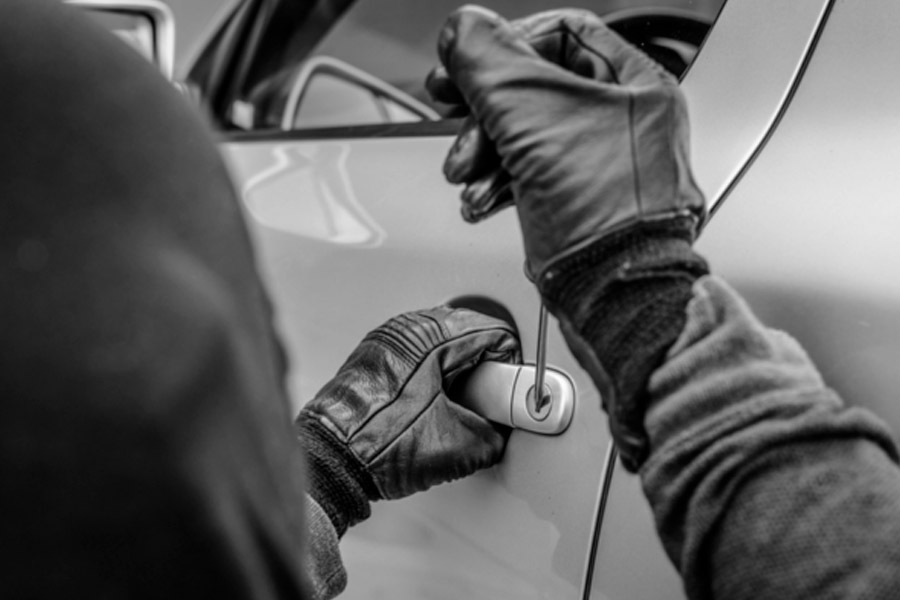 